Р А С П О Р Я Ж Е Н И Еот 31.10.2017  № 2281-рг. МайкопО предоставлении разрешения на условно разрешенный вид использования земельного участка с кадастровым номером 01:08:0513043:72 по ул. 12 Марта, 2А г. Майкопа и на отклонение от предельных параметров разрешенного строительства объекта капитального строительстваГражданин Пшепий Ромео Аскерович обратился в Комиссию по подготовке проекта Правил землепользования и застройки муниципального образования «Город Майкоп» с заявлением о предоставлении разрешения на условно разрешенный вид «[4.9.1] – Объекты придорожного сервиса» использования земельного участка и на отклонение от предельных параметров разрешенного строительства объектов капитального строительства – для строительства станции технического обслуживания легковых автомобилей на 2 поста (без малярно-жестяных работ) и мойки автомобилей на 4 поста на земельном участке с кадастровым номером 01:08:0513043:72 по ул. 12 Марта, 2А г. Майкопа на расстоянии 1 м от западной, южной и восточной границ земельного участка и на расстоянии 2,5 м от северной границы земельного участка.Согласно Правилам землепользования и застройки муниципального образования «Город Майкоп», утвержденными Решением Совета народных депутатов муниципального образования «Город Майкоп» от 28.10.2011               № 377-рс, земельный участок с кадастровым номером 01:08:0513043:72 находится в зоне делового, общественного и коммерческого назначения местного значения (ОД-2). Разрешенный вид использованияземельного участка в соответствии с классификатором видов разрешенного использования «[4.9.1] – Объекты придорожного сервиса» является условно разрешенным видом использования зоны ОД-2.В соответствии с действующим законодательством проведены публичные слушания по проекту распоряжения Администрации муниципального образования «Город Майкоп» «О предоставлении разрешения на условно разрешенный вид использования земельного участка с кадастровым номером 01:08:0513043:72 по ул. 12 Марта, 2А             г. Майкопа и на отклонение от предельных параметров разрешенного строительства объекта капитального строительства» (заключение о результатах публичных слушаний опубликовано в газете «Майкопские новости» от 14.10.2017 №№ 573-575).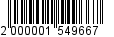 В соответствии со статьями 39 и 40 Градостроительного кодекса Российской Федерации, Уставом муниципального образования «Город Майкоп» и Протоколом заседания Комиссии по подготовке проекта Правил землепользования и застройки муниципального образования «Город Майкоп» от 24.08.2017 № 52:1. Предоставить Пшепий Р.А. разрешение на условно разрешенный вид «[4.9.1] – Объекты придорожного сервиса» использования земельного участка и на отклонение от предельных параметров разрешенного строительства объектов капитального строительства – для строительства станции технического обслуживания легковых автомобилей на 2 поста (без малярно-жестяных работ) и мойки автомобилей на 4 поста на земельном участке с кадастровым номером 01:08:0513043:72 по ул. 12 Марта, 2А              г. Майкопа на расстоянии 1 м от западной, южной и восточной границ земельного участка и на расстоянии 2,5 м от северной границы земельного участка2. Управлению архитектуры и градостроительства муниципального образования «Город Майкоп» внести соответствующее изменение в информационную систему обеспечения градостроительной деятельности муниципального образования «Город Майкоп».3. Опубликовать настоящее распоряжение в газете «Майкопские новости» и разместить на официальном сайте Администрации муниципального образования «Город Майкоп».	4. Распоряжение «О предоставлении разрешения на условно разрешенный вид использования земельного участка с кадастровым номером 01:08:0513043:72 по ул. 12 Марта, 2А г. Майкопа и на отклонение от предельных параметров разрешенного строительства объекта капитального строительства» вступает в силу со дня его опубликования.Глава муниципального образования «Город Майкоп»                                                                             А.В. НаролинАдминистрация муниципального 
образования «Город Майкоп»Республики Адыгея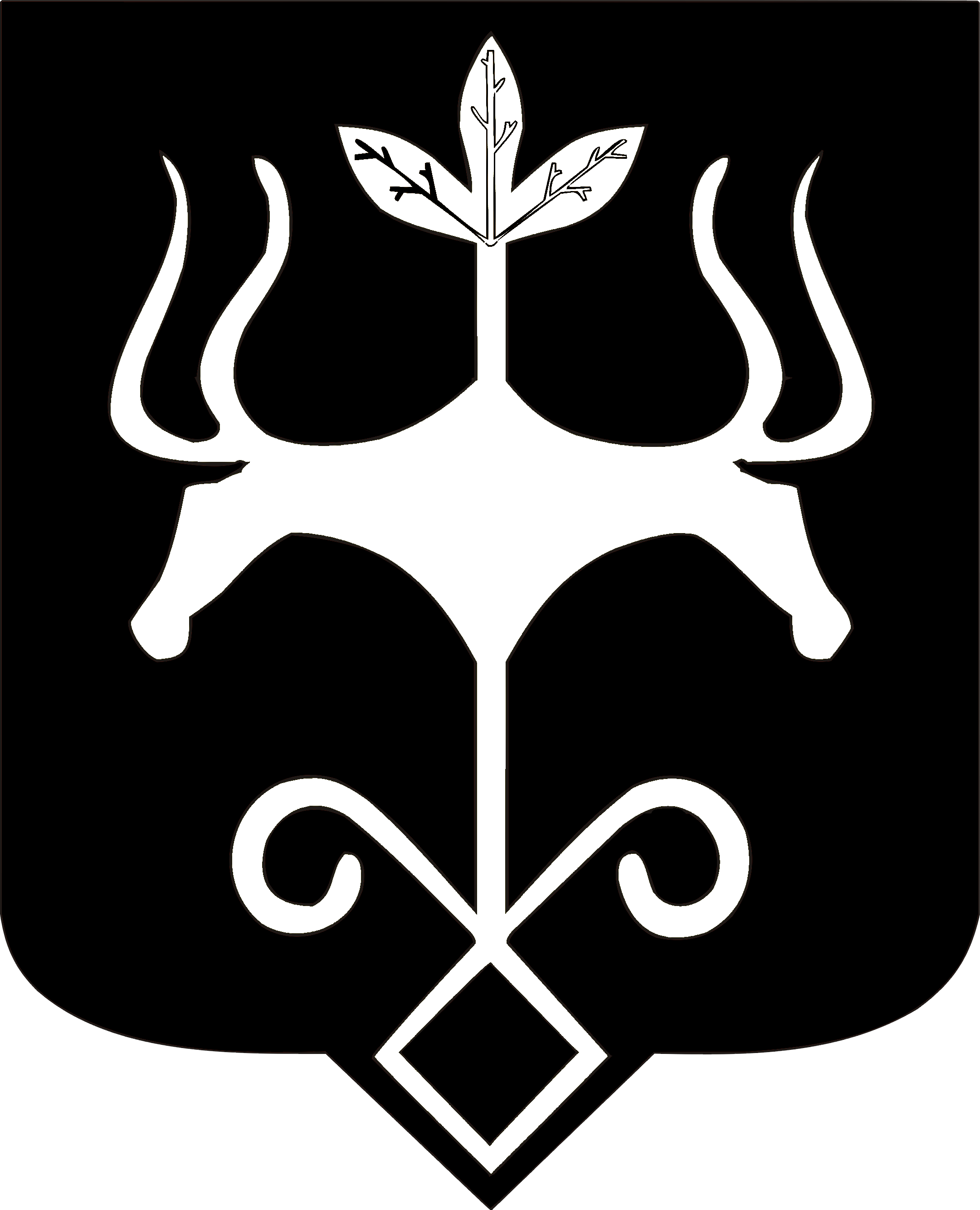 Адыгэ Республикэммуниципальнэ образованиеу
«Къалэу Мыекъуапэ» и Администрацие